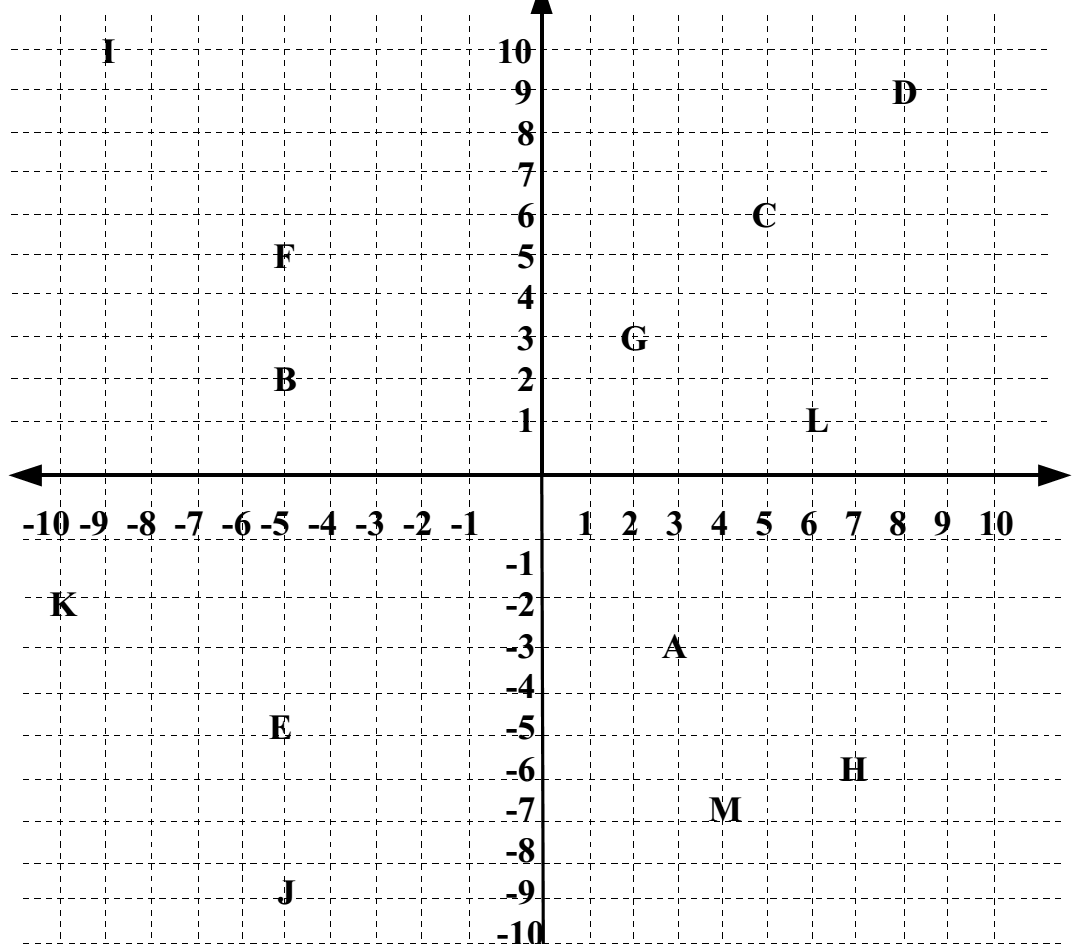 GIVE THE COORDINATES FOR THE LETTERS: k,e,j,m,a,h